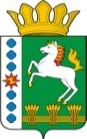 КОНТРОЛЬНО-СЧЕТНЫЙ ОРГАН ШАРЫПОВСКОГО РАЙОНАКрасноярского краяЗаключениена проект Постановления администрации Парнинского сельсовета Шарыповского района «О внесении изменений в Постановление администрации Парнинского сельсовета  от 30.10.2013 № 152-п «Об утверждении муниципальной программы «Муниципальное управление» (в ред. от 23.06.2014 № 61-п, от 19.08.2014 № 91-п, от 02.10.2014 № 111-п, от 30.10.2014 № 128-п, от 23.03.2015 № 45-п, от 28.07.2015 № 101-п, от 12.11.2015 № 185/1-п, 24.02.2016 № 50-п)16 мая 2016 год 								№ 55Настоящее экспертное заключение подготовлено Контрольно – счетным органом Шарыповского района на основании ст. 157 Бюджетного  кодекса Российской Федерации, ст. 9 Федерального закона от 07.02.2011 № 6-ФЗ «Об общих принципах организации и деятельности контрольно – счетных органов субъектов Российской Федерации и муниципальных образований», ст. 15 Решения Шарыповского районного Совета депутатов от 20.09.2012 № 31/289р «О внесении изменений и дополнений в Решение Шарыповского районного Совета депутатов от 21.06.2012 № 28/272р «О создании Контрольно – счетного органа Шарыповского района» (в ред. от 20.03.2014 № 46/536р, от 25.09.2014 № 51/573р, от 26.02.2015 № 56/671р), пункт 1.2. Соглашения от 22.01.2015 «О передаче Контрольно – счетному органу Шарыповского района полномочий Контрольно – счетного органа Парнинского поселения по осуществлению внешнего муниципального финансового контроля».Представленный на экспертизу проект Постановления администрации Парнинского сельсовета Шарыповского района «О внесении изменений и дополнений в Постановление администрации Парнинского сельсовета  от 30.10.2013 № 152-п «Об утверждении муниципальной программы «Муниципальное управление»  (в ред. от 23.06.2014 № 61-п, от 19.08.2014 № 91-п, от 02.10.2014 № 111-п, от 23.03.2015 № 45-п, от 28.07.2015 № 101-п, от 12.11.2015 № 185/1-п, от 24.02.2016 № 50-п) направлен в Контрольно – счетный орган Шарыповского района 14 мая 2016 года. Разработчиком данного проекта Программы является администрация Парнинского сельсовета.Основанием для разработки муниципальной программы является:- статья 179 Бюджетного кодекса Российской Федерации;- постановление администрации Парнинского сельсовета от 29.07.2013 № 94-п «Об утверждении Порядка разработки, утверждения и реализации  муниципальных программ»;- распоряжение администрации Парнинского сельсовета от 31.07.2013  № 28-р «Об утверждении перечня муниципальных программ Парнинского сельсовета».Ответственный исполнитель муниципальной программы администрация Парнинского сельсовета.Соисполнитель муниципальной программы отсутствует.Перечень подпрограмм муниципальной программы:«Управление муниципальным имуществом и  земельными ресурсами».«Управление муниципальными финансами».«Обеспечения документами территориального планирования».«Повышение энергетической эффективности и сокращение энергетических издержек в бюджетном секторе».«Обеспечение реализации муниципальной программы».Мероприятие проведено 16 мая 2016 года.В ходе подготовки заключения Контрольно – счетным органом Шарыповского района были проанализированы следующие материалы:- Постановления администрации Парнинского сельсовета Шарыповского района «О внесении изменений и дополнений в Постановление администрации Парнинского сельсовета  от 30.10.2013 № 152-п «Об утверждении муниципальной программы «Муниципальное управление» (в ред. от 23.06.2014 № 61-п, от 19.08.2014 № 91-п, от 02.10.2014 № 111-п, от 23.03.2015 № 45-п, от 28.07.2015 № 101-п, от 12.11.2015 № 185/1-п, от 24.02.2016 № 50-п);- паспорт муниципальной программы «Муниципальное управление».В представленных на экспертизу материалах отсутствует пояснительная записка с обоснованием необходимости принятия проекта Постановления муниципальной программы «Муниципальное управление».Рассмотрев представленные материалы к проекту Постановления установлено следующее:В соответствии с проектом Постановления происходит изменение по строке (пункту) «Информация по ресурсному обеспечению программы, в том числе в разбивке по источникам финансирования, по годам реализации программы».После внесения изменений строка  будет читаться:Увеличение  объемов бюджетных ассигнований на реализацию муниципальной программы составило в сумме 98 400,00 руб. (0,57%), в том числе;уменьшение за счет средств федерального бюджета в сумме 27 900,00 руб. (2,70%);увеличение за счет средств бюджета поселения в сумме 126 300,00 руб. (0,81%).  2018 год увеличение в сумме 8 100,00 руб. (100,00%) на основании Решения Парнинского сельского Совета депутатов от 15.12.2015 № 05-12 «О бюджете поселения на 2016 год и плановый период 2017-2018 годы».Вносятся изменения в  подпрограмму 1 «Управление муниципальным имуществом и земельными ресурсами» муниципальной программы. После внесения изменений в подпрограмму № 1 строка «Объемы и источники финансирования в целом и по годам реализации подпрограммы» будет читаться:Увеличение бюджетных ассигнований по подпрограмме 1 за счет бюджета поселения составило в сумме 40 300,00 руб. (6,19%), в том числе:- на мероприятие 2.2. «Проведение рыночной оценки муниципального имущества на 6 объектов в целях объявления аукциона на их реализацию в сумме 11 500,00 руб.;- на мероприятие 2.5. «Обязательное страхование гражданской ответственности за причинение вреда в результате аварии гидротехнических сооружений.Вносятся изменения в  подпрограмму  5 «Обеспечение реализации муниципальной программы» муниципальной программы по строке «Объемы и источники финансирования в целом и по годам реализации подпрограммы». После внесения изменений строка будет читаться так:Увеличение  объемов бюджетных ассигнований на реализацию подпрограммы  5  составило в сумме 58 100,00 руб. (0,35%), в том числе:уменьшение за счет средств федерального бюджета в сумме 27 900,00 руб. (2,70%) по мероприятию 2.1. «Осуществление первичного воинского учета на территориях, где отсутствуют военные комиссариаты»; увеличение за счет средств  бюджета поселения составило в сумме 86 000,00 руб. (0,56%) на мероприятие 1.1. «Руководство и управление в сфере установленных функций и полномочий органов местного самоуправления» на ремонт двигателя автомобиля в сумме 56 000,00 руб. и оплату штрафа ОГИ БДД МОМВД Шарыповский в сумме 30 000,00 руб.Рассмотрев представленные материалы к проекту Постановления  Контрольно-счётный  орган  отмечает следующее:1.Своевременно и в полном объеме предоставлять на экспертизу материалы Программы,  обоснование о необходимости внесения изменений. Также предоставлять финансово – экономическое обоснование вносимых изменений.Учитывая  выше изложенное,  Контрольно-счетный  орган  считает  данный  проект  Постановления  возможным  к  рассмотрению  с  учетом  замечаний,  указанных  в  данном  заключении.На основании выше изложенного Контрольно-счётный  орган Шарыповского района  предлагает:1. Администрации Парнинского сельсовета утвердить изменения, вносимые в муниципальную программу «Муниципальное управление».Председатель 	Г.В. СавчукКонтрольно-счетного органаАудиторКонтрольно – счетного органа							И.В. ШмидтИнформация по ресурсному обеспечению программы, в том числе в разбивке по источникам финансирования, по годам реализации программы Предыдущая редакция Постановление Предлагаемая редакция программы (проект Постановления)Информация по ресурсному обеспечению программы, в том числе в разбивке по источникам финансирования, по годам реализации программы Планируемое финансирование программных мероприятий  составляет 17 384 448,74  руб., в том числе за счет средств:федерального бюджета  1 035 147,00 руб.,  из них:2014 год – 248 600,00  руб.;2015 год – 233 647,00 руб.;2016 год – 283 500,00 руб.; 2017 год – 269 400,00 руб.; 2018 год – 0,00 руб.краевого бюджета 88 577,00  руб., из них:2014 год – 30 042,00  руб.;2015 год – 34 235,00 руб.;2016 год – 8 100,00 руб.;2017 год – 8 100,00 руб.;2018 год – 8 100,00 руб.районного бюджета 735 835,00 руб., из них:2014 год – 600 000,00  руб.;2015 год – 135 835,00 руб.;2016 год – 0,00 руб.;2017 год – 0,00 руб.;2018 год – 0,00 руб.бюджета поселения 15 524 889,74 руб.,  из них: 2014 год – 3 108 351,24  руб.;2015 год – 3 453 738,50 руб.;2016 год – 2 983 800,00 руб.;2017 год – 2 989 500,00 руб.;2018 год – 2 989 500,00 руб.Планируемое финансирование программных мероприятий  составляет 17 482 848,74  руб., в том числе за счет средств:федерального бюджета  1 007 247,00 руб.,  из них:2014 год – 248 600,00  руб.;2015 год – 233 647,00 руб.;2016 год – 261 300,00 руб.; 2017 год – 263 700,00 руб.; 2018 год – 0,00 руб.краевого бюджета 88 577,00  руб., из них:2014 год – 30 042,00  руб.;2015 год – 34 235,00 руб.;2016 год – 8 100,00 руб.;2017 год – 8 100,00 руб.;2018 год – 8 100,00 руб.районного бюджета 735 835,00 руб., из них:2014 год – 600 000,00  руб.;2015 год – 135 835,00 руб.;2016 год – 0,00 руб.;2017 год – 0,00 руб.;2018 год – 0,00 руб.бюджета поселения 15 651 189,74 руб.,  из них: 2014 год – 3 108 351,24  руб.;2015 год – 3 453 738,50 руб.;2016 год – 3 069 800,00 руб.;2017 год – 2 989 500,00 руб.;2018 год – 2 989 500,00 руб.Объемы и источники финансирования  в целом и по годам реализации подпрограммыПредыдущая редакцияПредлагаемая редакция (проект Постановления)Объемы и источники финансирования  в целом и по годам реализации подпрограммыФинансирование подпрограммы  составит 650 974,20 руб., в том числе:  за средств районного бюджета 625 187,00 руб., из них:2014 год – 600 000,00  руб.;2015 год – 25 187,00 руб.;2016 год – 0,00 руб.;2017 год – 0,00 руб.;2018 год – 0,00 руб.за счет средств бюджета поселения 25 787,20 руб., из них:2014 год – 12 300,00 руб.;2015 год – 13 487,20 руб.;2016 год – 0,00 руб.;2017 год – 0,00 руб.;2018 год – 0,00 руб.Финансирование подпрограммы  составит 691 274,20 руб., в том числе:  за средств районного бюджета 625 187,00 руб., из них:2014 год – 600 000,00  руб.;2015 год – 25 187,00 руб.;2016 год – 0,00 руб.;2017 год – 0,00 руб.;2018 год – 0,00 руб.за счет средств бюджета поселения 66 087,20 руб., из них:2014 год – 12 300,00 руб.;2015 год – 13 487,20 руб.;2016 год – 40 300,00 руб.;2017 год – 0,00 руб.;2018 год – 0,00 руб.Объемы и источники финансирования  в целом и по годам реализации подпрограммыПредыдущая редакцияПредлагаемая редакция (проект подпрограммы)Объемы и источники финансирования  в целом и по годам реализации подпрограммыПланируемое финансирование программных мероприятий  составляет 16 503 829,54  руб., в том числе:за счет средств федерального бюджета 1 035 147,00 руб.,  из них:2014 год – 248 600,00  руб.;2015 год – 233 647,00 руб.;2016 год – 283 500,00 руб.; 2017 год – 269 400,00 руб.;2018 год – 0,00 руб.за счет средств краевого бюджета 88 577,00 руб., из них:2014 год – 30 042,00  руб.;2015 год – 34 235,00 руб.;2016 год – 8 100,00 руб.;2017 год – 8 100,00 руб.;2018 год – 8 100,00 руб.за счет средств районного бюджета 10 648,00 руб., из них:2014 год – 0,00 руб.;2015 год – 10 648,00 руб.;2016 год – 0,00 руб.;2017 год – 0,00 руб.;2018 год – 0,00 руб.за счет средств бюджета поселения 15 369 457,54 руб. из них:2014 год – 3 032 908,24 руб.;2015 год – 3 374 949,30 руб.;2016 год – 2 983 400,00 руб.;2017 год – 2 989 100,00 руб.;2018 год – 2 989 100,00 руб.Планируемое финансирование программных мероприятий  составляет 16 561 929,54  руб., в том числе:за счет средств федерального бюджета 1 007 247,00 руб.,  из них:2014 год – 248 600,00  руб.;2015 год – 233 647,00 руб.;2016 год – 261 300,00 руб.; 2017 год – 263 700,00 руб.;2018 год – 0,00 руб.за счет средств краевого бюджета 88 577,00 руб., из них:2014 год – 30 042,00  руб.;2015 год – 34 235,00 руб.;2016 год – 8 100,00 руб.;2017 год – 8 100,00 руб.;2018 год – 8 100,00 руб.за счет средств районного бюджета 10 648,00 руб., из них:2014 год – 0,00 руб.;2015 год – 10 648,00 руб.;2016 год – 0,00 руб.;2017 год – 0,00 руб.;2018 год – 0,00 руб.за счет средств бюджета поселения 15 455 457,54 руб. из них:2014 год – 3 032 908,24 руб.;2015 год – 3 374 949,30 руб.;2016 год – 3 069 400,00 руб.;2017 год – 2 989 100,00 руб.;2018 год – 2 989 100,00 руб.